KDO SNĚDL TETĚ MARKÉTĚ SALÁT? – práce s textemTeta Markéta je nadšená zahradnice. Každým rokem, jen co rozmrzne půda, připravuje záhonky pro setí ředkviček a sadbu sazeniček salátů.  Ani letos tomu nebylo jinak. V polovině května nám poslala esemesku, že má hotovo, a pozvala nás na koláč s rebarborou. Když jsme k ní ale přijeli, seděla nešťastně u kompostu a ukazovala na prázdný záhon. Sazeničky salátu jí přes noc zmizely. Ojediněle z půdy vykukoval jen slizký stonek. Bylo nám jasné, že na záhonku řádil nějaký zlodějíček, ale v půdě okolo nebyly žádné vytlačené stopy. Sousedka tetě říkala, že se včera večer kolem neoploceného záhonu motal Vávrovic čtyřletý Pepík se svým plastovým náklaďákem, na který nakládá, co mu přijde pod ruku. V úvahu by přicházel i mazel babky Strouhalky. Zrovna včera se utrhl z provázku, a tak ho babka Strouhalka celý večer hledala. Sousedka si také vzpomněla, že na zahradě po dešti viděla několik plžů. Pro všechny uvedené je salát obrovské lákadlo. Kdo to tedy byl?Plzák - JENKINS, Bob. flickr.com: Slug [online]. 2010-04-06 [cit. 2017-05-24]. Dostupný pod licencí CC-BY na WWW: <https://www.flickr.com/photos/48380660@N04/4496268478/>.Koza – klimkin. Pixabay.com: [online]. [cit. 2017-05-27]. Dostupný pod licencí Public Domain na WWW: <https://pixabay.com/en/goat-lamb-little-grass-farm-1596880/>.Metodický pokynDoporučuji využít třífázový model učení E-U-R. Po společném úvodním přečtení a motivaci povede učitel žáky k evokaci, uvědomění si a reflexi. Ve fázi evokace bude učitel zjišťovat, co žáci o salátu vědí, zda mají podobnou zkušenost, zda mají nějaký tip, kdo by mohl být zlodějíčkem apod. Mohou také diskutovat na základě vlastní zkušenosti o pěstování salátu. V druhé fázi budou žáci pod vedením učitele pracovat s články o „podezřelých“. Pomocí metody insert zapíší známé a nové informace. Mohou zapsat i informace, kterým nerozumí. V závěru fáze zapsané společně rozeberou. Učitel povede žáky tak, aby došlo ke spojení (uvědomění si) vyčtených informací z úvodního textu a z ostatních článků. Ve fázi reflexe provedou žáci pod vedením učitele vlastní analýzu toho, co se dozvěděli 
a vyloučí dva ze tří podezřelých. Závěrem svou práci zhodnotí a budou diskutovat nad tím, zda jim nové informace nějak pomohly k odhalení zlodějíčka a zda souhlasí s tím, co předpokládali v evokaci. A Tento živočich je druh škodlivého plže, který dělá v zemědělství obrovské škody. Do České republiky se dostal převozem sazenic z  Anglie. Skrývá se na vlhkých stinných stanovištích, kde klade koncem června vajíčka. Mladí jedinci se líhnou přibližně po 38 dnech. Po dešti své úkryty opouští a s oblibou požírá sazenice pěstované zahrádkáři nebo zemědělci – zejména salát, zelí, kedlubny a podobně. Zanechává za sebou slizkou stopu. 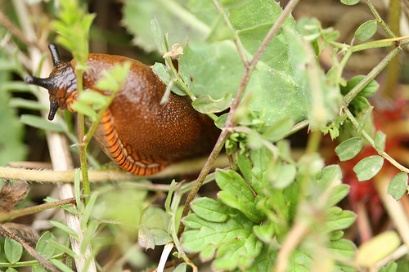 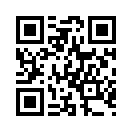 B Tento živočich je jedním z nejstarších druhů savců chovaných na českém území. Choval se pro maso a mléko už v době bronzové. Mléko je prospěšné zdraví, má vyšší obsah tuku a nižší obsah laktózy než mléko kravské. Z kůže se vyrábí např. rukavice. Živí se téměř jakoukoli rostlinnou potravou od trávy až po kůru stromů. Dokáže zplenit zahrádku nebo pozemek, na který se dostane, během velmi krátké doby. 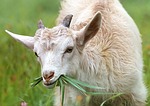 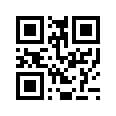 C Mláďata tohoto savce bývají velmi zvídavá a bystrá. 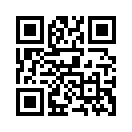 Dospělá jsou v osmnácti letech. Zpravidla patří mezi všežravce. Samice se nazývá žena, samec muž. Odhaduje se, že tento druh je 2,8 miliónu let starý. C Mláďata tohoto savce bývají velmi zvídavá a bystrá. Dospělá jsou v osmnácti letech. Zpravidla patří mezi všežravce. Samice se nazývá žena, samec muž. Odhaduje se, že tento druh je 2,8 miliónu let starý. +-?Tuto informaci znám.Tato informace je pro mě nová. Tato informace je v rozporu s tím, co jsem věděl.
Nerozumím této informaci. +-?Tuto informaci znám.Tato informace je pro mě nová. Tato informace je v rozporu s tím, co jsem věděl.
Nerozumím této informaci. +-?Tuto informaci znám.Tato informace je pro mě nová. Tato informace je v rozporu s tím, co jsem věděl.
Nerozumím této informaci. 